Knowledge Organiser – Forces and Magnets 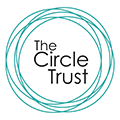 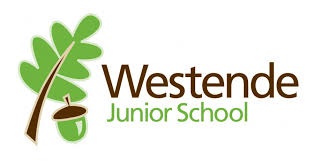 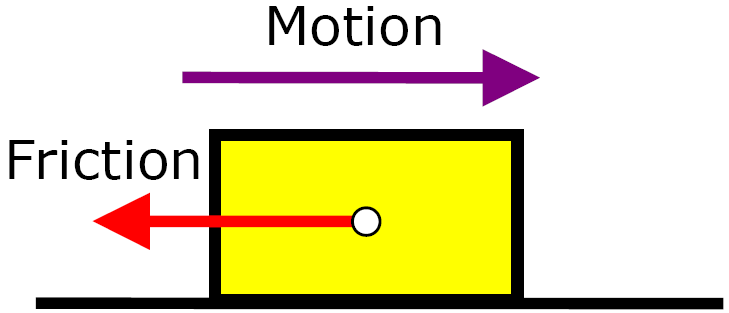 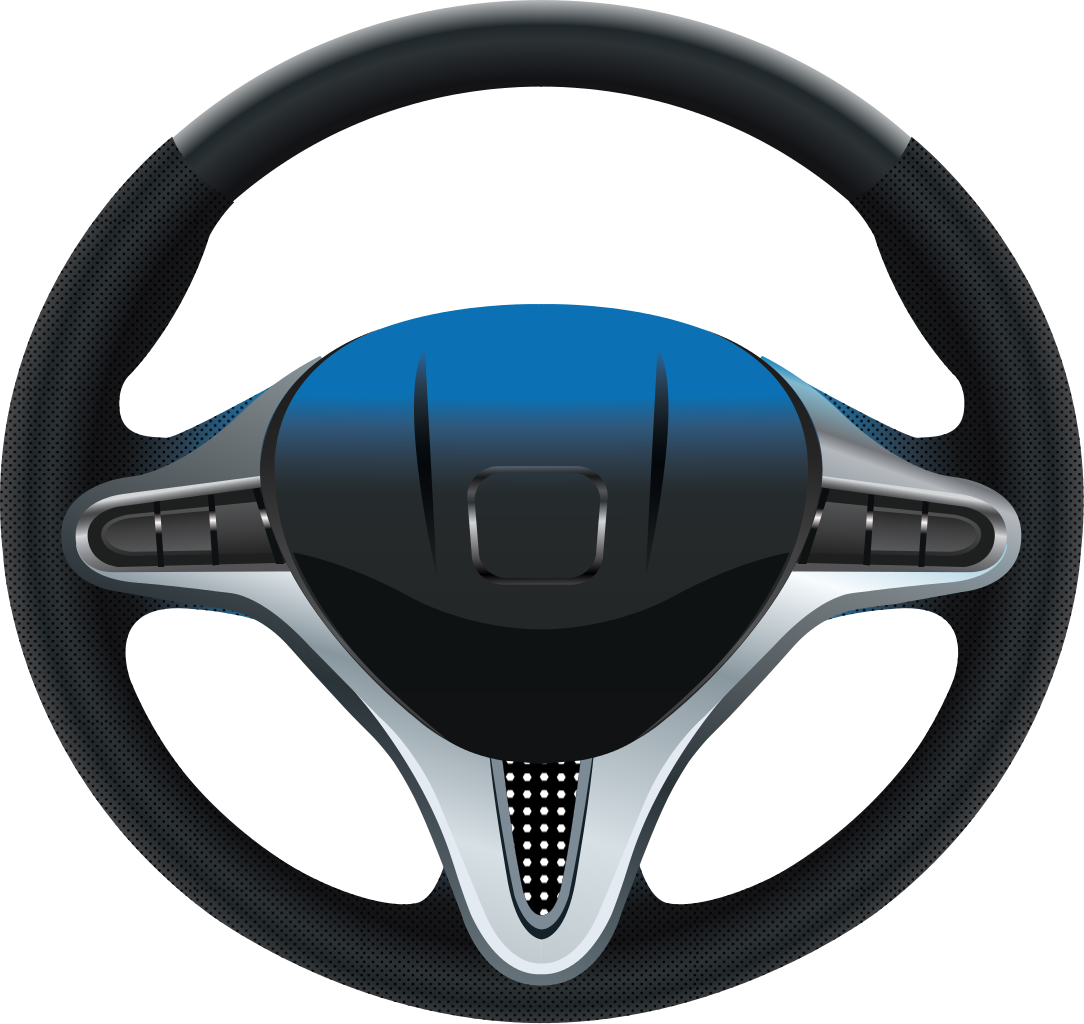 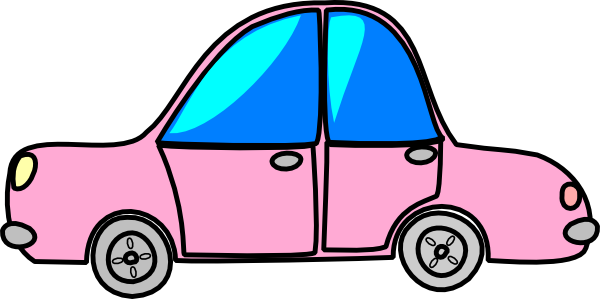 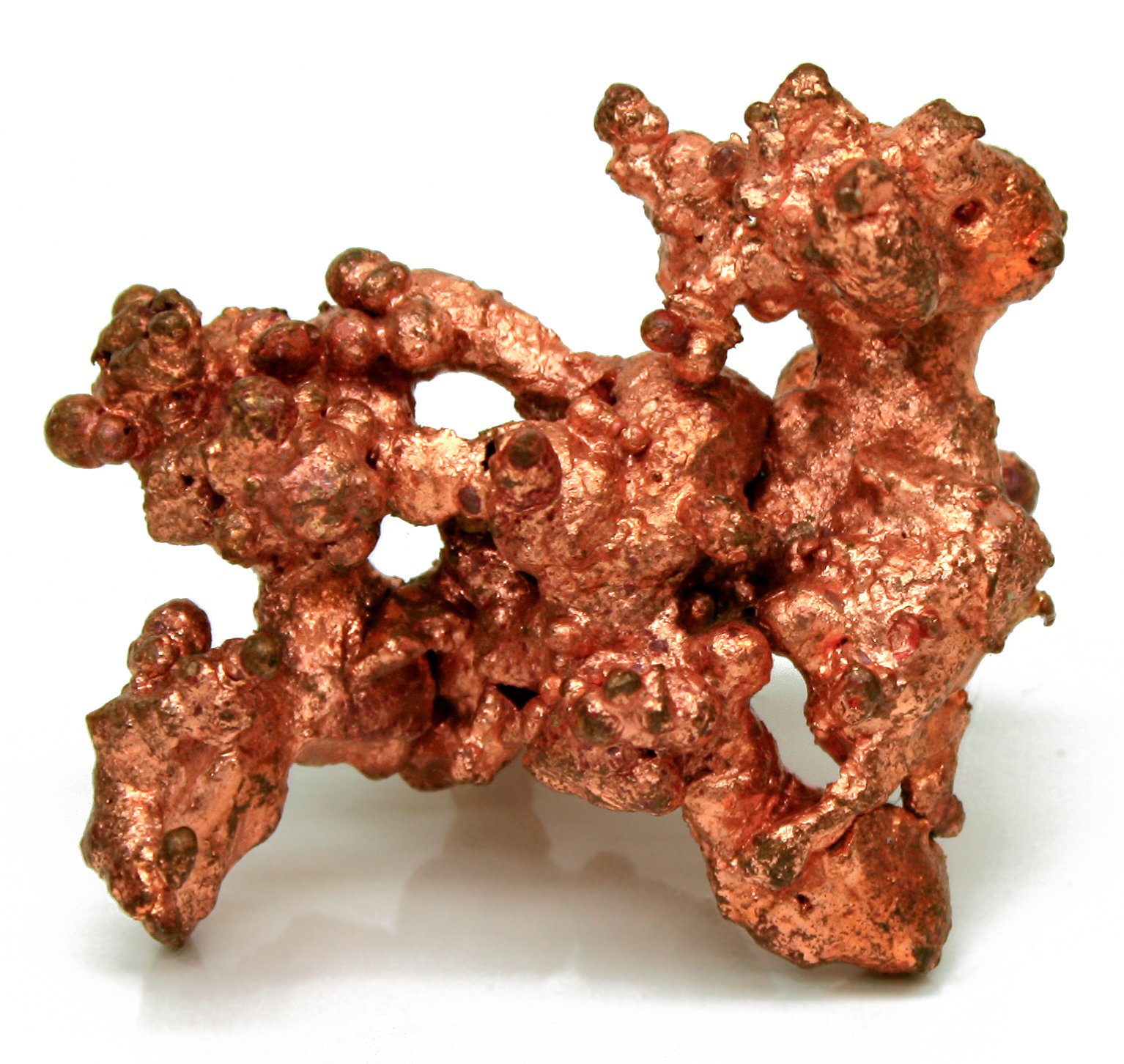 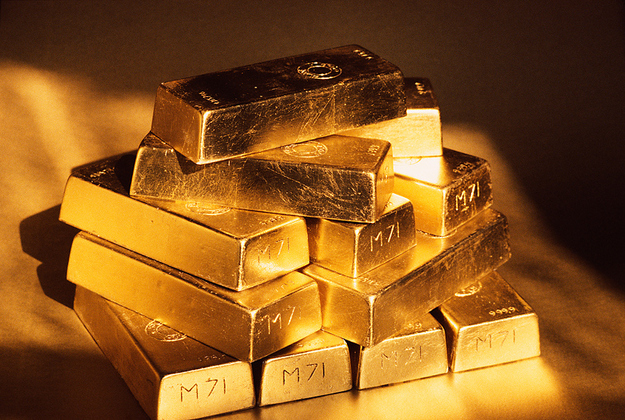 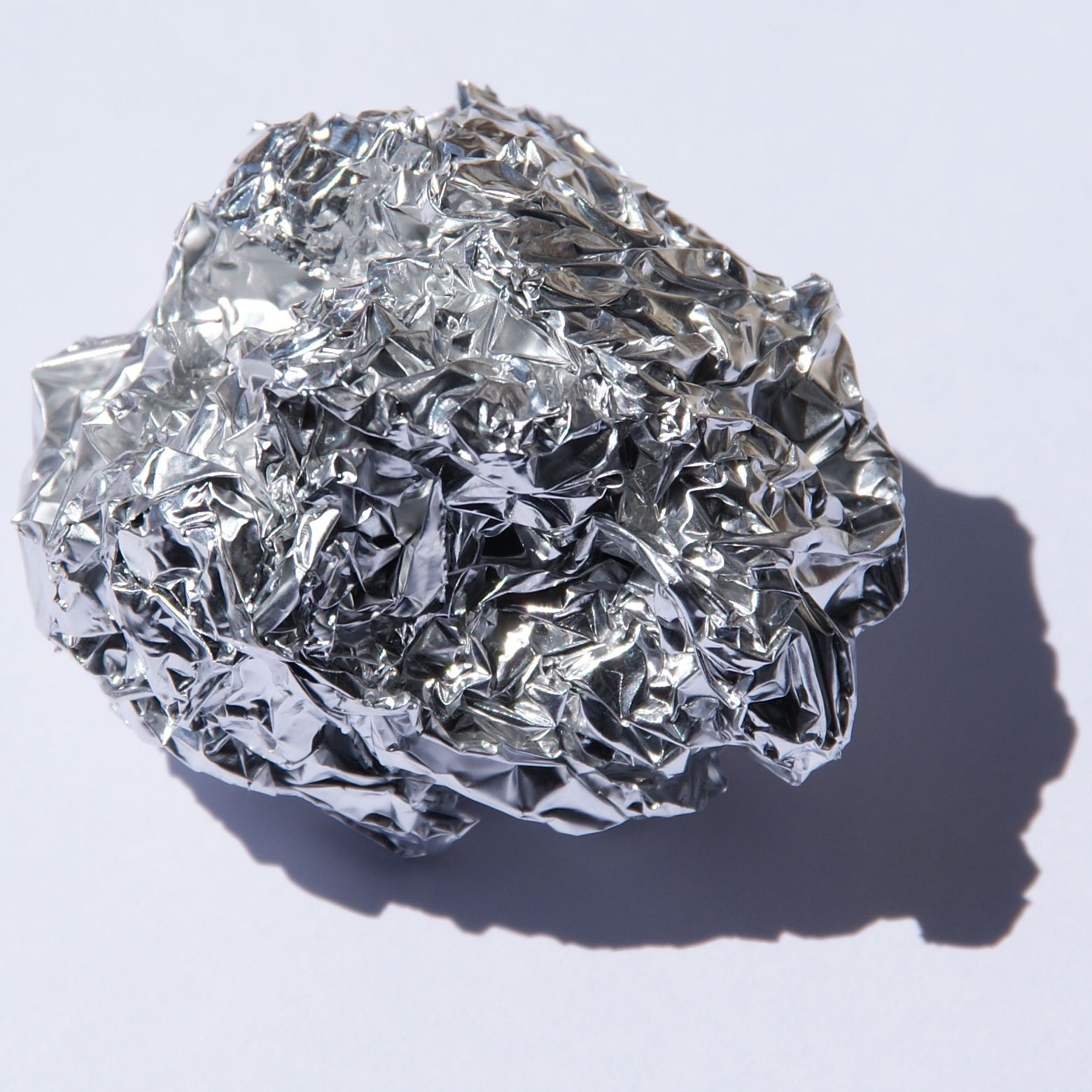 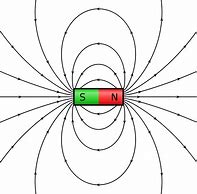 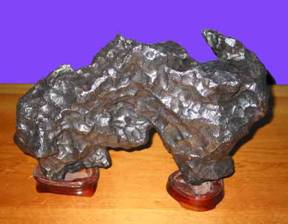 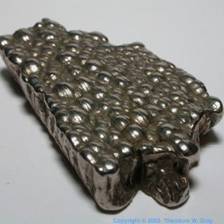 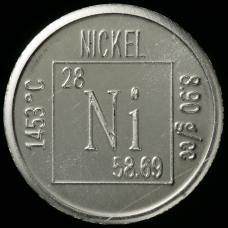 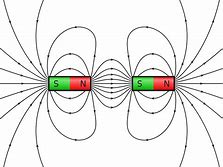 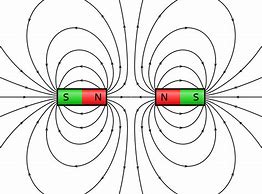 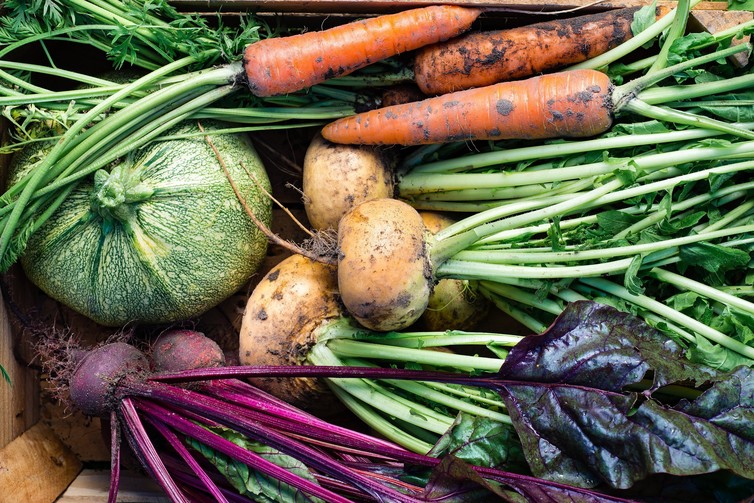 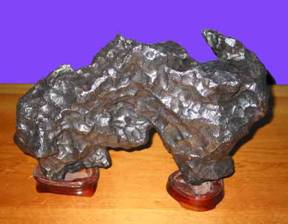 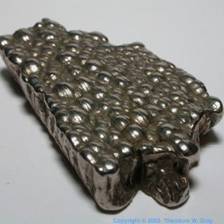 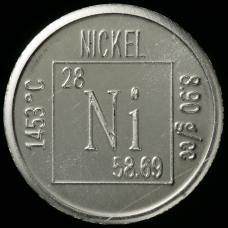 Key VocabularyDefinitionForceA push or a pull.Contact forceA force where objects need to touch each other to push or pull.Non-contact forceA force where objects do not have to touch each other to push or pull.Magnetic forceA force between magnets.MagnetA material that produces a magnetic field.AttractTo pull together.RepelTo push away.Magnetic poleWhere the magnetic field is strongest.